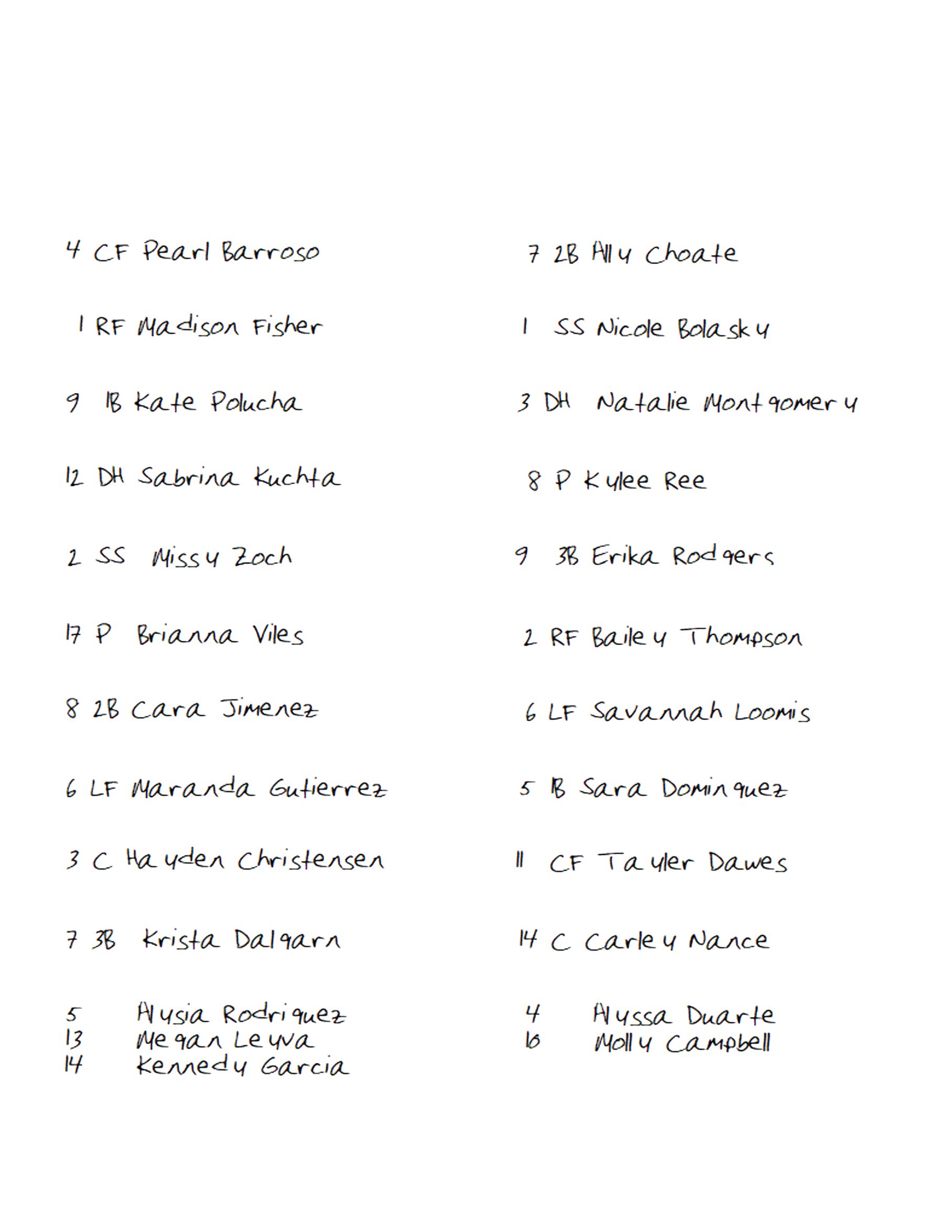 123444555667/78910TOTALVMedfield L.L.Medfield L.L.Medfield L.L.Medfield L.L.Medfield L.L.HTate L.L.Tate L.L.Tate L.L.Tate L.L.Tate L.L.Medfield LL LionsMedfield LL LionsMedfield LL LionsMedfield LL LionsMedfield LL LionsMedfield LL LionsMedfield LL LionsMedfield LL LionsMedfield LL LionsMedfield LL LionsTate LL WarriorsTate LL WarriorsTate LL WarriorsTate LL WarriorsTate LL WarriorsTate LL WarriorsTate LL WarriorsTate LL WarriorsTate LL WarriorsTate LL WarriorsTate LL WarriorsBOBO####POPLAYERPLAYERPLAYERPLAYERPLAYERBOBO####POPLAYERPLAYERPLAYERPLAYERPLAYERPLAYER111111111111222222222222333333333333444444444444555555555555666666666666777777777777888888888888999999999999101010101010101010101010RESERVESRESERVESRESERVESRESERVESRESERVESRESERVESRESERVESRESERVESRESERVESRESERVESRESERVESRESERVESRESERVESRESERVESRESERVESRESERVESRESERVESRESERVESRESERVESRESERVESRESERVESRESERVESRESERVESRESERVESRESERVESRESERVESRESERVESRESERVESRESERVESRESERVESRESERVESRESERVESRESERVESRESERVESRESERVESRESERVES